Immaculate Conception School E-Learning Plan 2019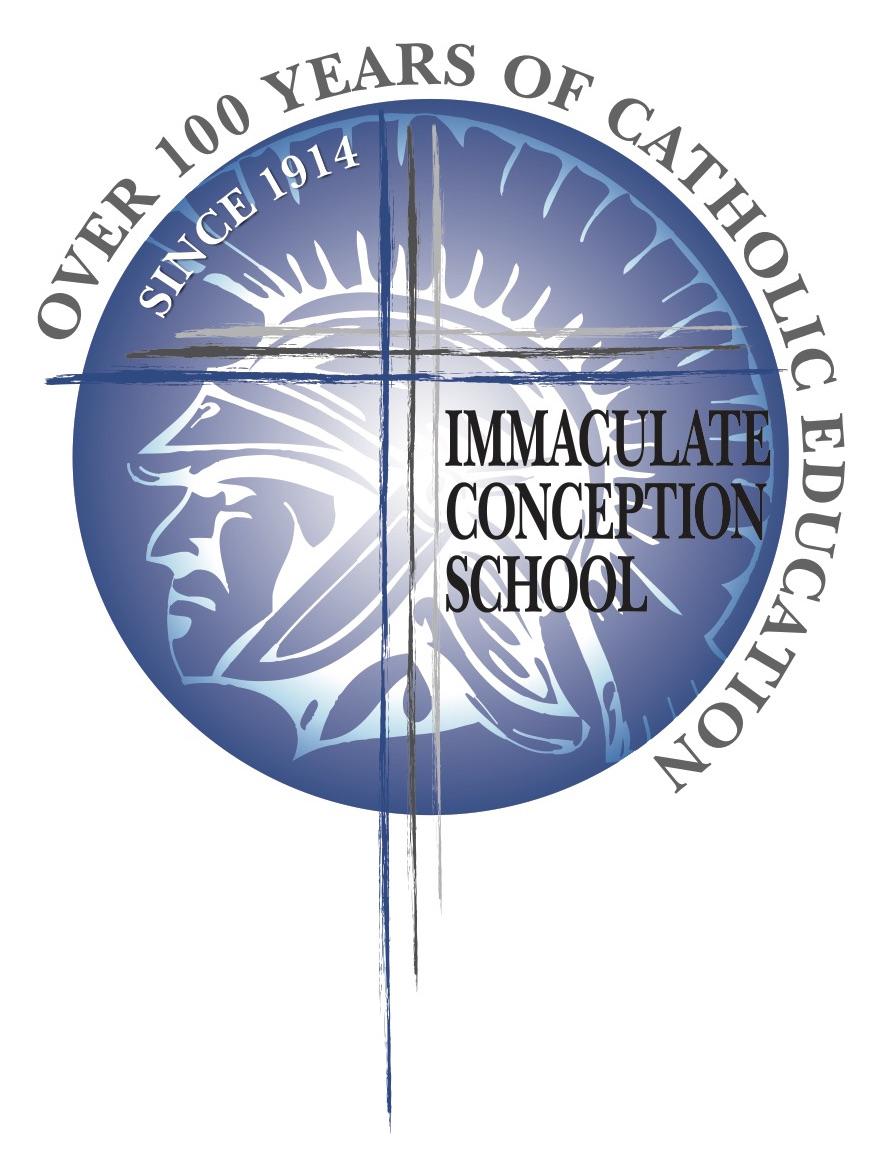 Dear ICS Families, In the event of an emergency closing (or other emergency approved by the Superintendent), ICS has the option of providing an e-learning day where student instruction is delivered electronically rather than making up the day later in the academic year. The E-Learning Plan outlines the specific responsibilities of teachers, parents, and students on e-learning days. How will the learning needs of all students be addressed?Individual classroom teachers will design self-paced, independent activities with appropriate academic support available.  Modifications could include individualized reading levels and/or performance expectations.What electronic platforms will be used to communicate/deliver instruction?Platforms may include FACTS SIS ParentsWeb and email, Google Classroom, Class Dojo, or grade-level appropriate online access to classroom apps.How will the school ensure that all students have access to the electronic platform being utilized?Family/Student surveys will be used to measure our school family’s access to the internet, with computers available for student use, or hard copies of pre-planned activities for those without internet access.How will the school monitor and verify each student’s participation?Student completion of assigned work will be measured by the collection of student work upon return to school.  How will stakeholders be notified that a particular day is an E-Learning day?Families and staff will be notified via FACTS SIS ParentsWeb email, Google Classroom, Class Dojo, Facebook, and TV/Radio media.How will the administration verify that at least 5 ½ clock hours of instruction have been provided?The administration will review classroom plans prior to delivering the assignments, as well as collecting samples of assigned lessons following completion.  Lesson design may include cognitive (reading, writing, thinking, etc.) as well as P.E., and cooperative/group family activities.